НАРУЧИЛАЦКЛИНИЧКИ  ЦЕНТАР ВОЈВОДИНЕул. Хајдук Вељкова бр. 1, Нови Сад(www.kcv.rs)ОБАВЕШТЕЊЕ О ЗАКЉУЧЕНОМ УГОВОРУ У  ПОСТУПКУ ЈАВНЕ НАБАВКЕ БРОЈ 34-16-O, партије 4,9,10,13,14,15,20 и 24Врста наручиоца: ЗДРАВСТВОВрста предмета: Опис предмета набавке, назив и ознака из општег речника набавке: Набавка нерегистрованих лекова са Д Листе лекова за потребе Клиничког центра Војводине – партије: Glucose – 50%, Benzilpenicilin – 1 MIU, Amfotericin B – 100mg, Litijum karbonat – 300mg, Neostigmin – 0,5mg/ml, Hidroxychloroquine – 200mg, Mesna (uromiteksan) – 400mg, I-asparaginase – 10000IU33600000 – фармацеутски производиУговорена вредност: без ПДВ-а  6.697.080,00  динара, односно  7.366.788,00 динара са ПДВ-омКритеријум за доделу уговора: Најнижа понуђена цена. Број примљених понуда: 1Понуђена цена: Највиша:  6.697.080,00  динараНајнижа:  6.697.080,00  динараПонуђена цена код прихваљивих понуда:Највиша:   6.697.080,00  динара Најнижа:   6.697.080,00  динараДатум доношења одлуке о додели уговора: 24.03.2016.Датум закључења уговора: 11.04.2016.Основни подаци о добављачу:„Ino-pharm“ d.o.o., ул. Браће Ковач бр. 2, БеоградПериод важења уговора: до дана у којем добављач у целости испоручи наручиоцу добра која су предмет овог уговора у максималној вредности до износа из члана 2. овог уговора, односно најдуже годину дана од дана закључења овог уговора.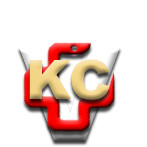 КЛИНИЧКИ ЦЕНТАР ВОЈВОДИНЕ21000 Нови Сад, Хајдук Вељка 1, Србија,телефон: + 381 21 487 22 05; 487 22 17; фаx : + 381 21 487 22 04; 487 22 16www.kcv.rs, e-mail: uprava@kcv.rs, ПИБ:101696893